10 класТема Розв’язування вправ і задач.Хід урокуРозв’язати рівняння: ; ; 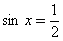 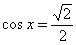 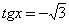 Чи має зміст вираз ; ; ; 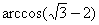 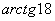 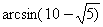 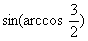 обчислити 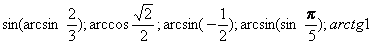 1. 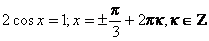 2. =
   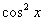 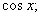 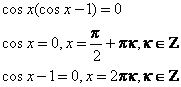 3. 
   немає розв’язку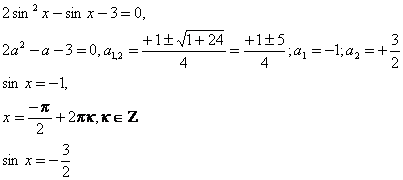 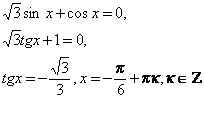 4. 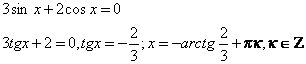 5. 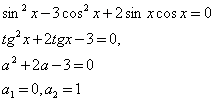 6. 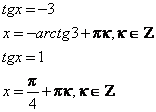 I.1. 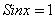 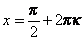 2. 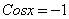 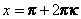 3. 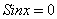 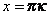 4. 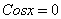 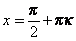 5. 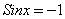 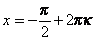 6. 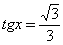 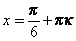 1. 9.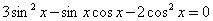 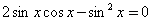 2. 10.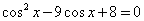 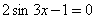 3. 11.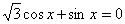 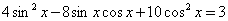 4. 12.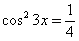 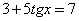 5. 13.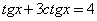 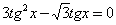 6. 14.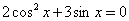 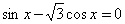 7. 15. 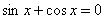 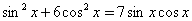 8. 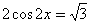 Домашнє завдання№  676, 677, 678.1. 2. 3. 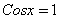 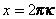 4. 5. 6. 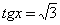 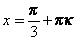 